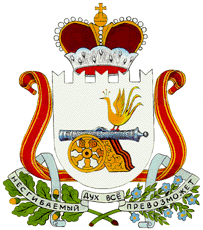 АДМИНИСТРАЦИЯ СТАБЕНСКОГО СЕЛЬСКОГО ПОСЕЛЕНИЯ СМОЛЕНСКОГО РАЙОНА СМОЛЕНСКОЙ ОБЛАСТИ                                                     ПОСТАНОВЛЕНИЕ      ПРОЕКТот                                      2017г.                                                                №О внесении изменений в Порядок формирования, ведения,  обязательного опубликования перечня муниципального имущества Стабенского сельского поселения Смоленского района, Смоленской области, свободного от прав третьих лиц (за исключением имущественных прав субъектам  малого и среднего предпринимательства).В целях реализации Федерального закона от 24 июля 2007 г. № 209-ФЗ «О развитии малого и среднего предпринимательства в Российской Федерации», Постановление Правительства РФ от 21.08 2010 г. № 645 (ред. 01.12.2016 № 1283)АДМИНИСТРАЦИЯ СТАБЕНСКОГО СЕЛЬСКОГО ПОСЕЛЕНИЯ СМОЛЕНСКОГО РАЙОНА  СМОЛЕНСКОЙ ОБЛАСТИ ПОСТАНОВЛЯЕТ:1.  Внести в Порядок формирования, ведения,  обязательного опубликования перечня муниципального имущества Стабенского сельского поселения Смоленского района, Смоленской области, свободного от прав третьих лиц (за исключением имущественных прав субъектов малого и среднего предпринимательства), утвержденный постановлением Администрации Стабенского сельского поселения Смоленского района  Смоленской области от 20.09.2016 № 116 следующие изменения:1.1.  Подпункт 3.2.пункта 3 дополнить абзацем 2 следующим содержанием:«Внесение в перечень изменений, не предусматривающих исключение из перечня муниципального имущества, осуществляется не позднее 10 рабочих дней с даты внесения соответствующих изменений в реестр муниципального имущества».1.2.Подпункт 3.4.пункта 3 дополнить абзацем 4-6 следующего содержания: «-уполномоченный орган вправе исключить сведения о муниципальном имуществе из перечня, если в течение 2 лет со дня включения сведений о муниципальном имуществе в перечень в отношении такого имущества от субъектов малого и среднего предпринимательства или организаций, образующих инфраструктуру поддержки субъектов малого и среднего предпринимательства, не поступило:ни одной заявки на участие в аукционе (конкурсе) на право заключения договора, предусматривающего переход прав владения и (или) пользования в отношении муниципального имущества;ни одного заявления о предоставлении муниципального имущества, в отношении которого заключение указанного договора может быть осуществлено без проведения аукциона (конкурса) в случаях, предусмотренных федеральным законом «О защите конкуренции»».2. Контроль за исполнением настоящего постановления оставляю за собой.Глава муниципального образованияСтабенского сельского поселенияСмоленского района Смоленской области                              А.А. Жеребнюк